Publicado en Madrid  el 27/12/2018 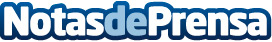 Fibromialgia, la enfermedad más buscada en Internet por los españoles en 2018, según Isalud Cáncer de colon, menopausia y VIH han sido las enfermedades sobre las que los españoles han consultado en mayor medida sus síntomas en la Red durante el año que acabaDatos de contacto:Redacción Nota de prensa publicada en: https://www.notasdeprensa.es/fibromialgia-la-enfermedad-mas-buscada-en Categorias: Nacional Medicina Telecomunicaciones Sociedad http://www.notasdeprensa.es